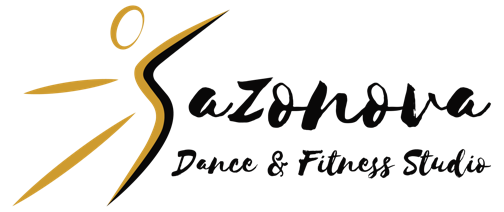 Please note that classes are separated on age AND ability, the below is a rough guide as to which ages are in which session, initial assessment of student will determine which class is most suitable.Sazonova Tots ages 2.5-4  Pre Primary 4/5Pearl ages 5/6Bronzes ages 7/8/9Silvers ages 9/10/11/12   Gold ages 13+   Adult Dance and Fitness Graded ISTD classes- contact us to discuss which class would be suitable. We have to assess the students age, ability and previous experience before deciding which class will suit them best.Competition work is studio time dedicated to upcoming shows, festivals and competitions. Solos, duets and groups to be determined…watch this space!…Useful information is included on the final page of the timetable- Please read this through. For further details or enquiries, simply give us a call or send us an email, we would be happy to hear from you.Prices and Discounts45 minute classes are £5.00 per session60 minute classes are £6.50 per sessionGold Members Discount. 45 minute classes are £5.00 per session. Sign up for three 45 minute classes per week and receive a Gold Members Discount. You pay £13.50 per week instead of £15.00 per week. Our 45 minute classes are Ballet / Tap / Modern / Limbering / Pre pointe and pointe work.This discount can be used for one child only and can not be used to cover siblings classes.Diamond Members Discount. 60 minute classes are £6.50 per session Sign up for three 60 minute classes per week and receive Diamond Members Discount. You pay £17.55 instead of £19.50. Our 60 minute classes are Acrobatic Arts / Musical Theatre / Lyrical / Street and Hip Hop / Skills Technique Jazz This discount can be used for one child/person only and can not be used to cover siblings classes.MONDAYSTUDIO 1STUDIO 21600-1700Acrobatic Arts Pearl1700-1800Acrobatic Arts Bronze1800-1900Acrobatic Arts SilverGroups 1 and 2 1900-2000Acrobatic Arts GoldGroups 1 and 2 2000-2100Street Dance GoldTUESDAYSTUDIO 1STUDIO 21600-1700Street Dance BronzeGroups 1 and 21700-1800Street Dance Silver Grade 1 Modern 1800-1900Acrobatic Arts Stretch and Strengthen All Levels1900-2000Dancefit and Street Dance with Dmitrii2000-2100Adult Ballet WEDNESDAYSTUDIO 1STUDIO 21600-1645Primary BalletPrivate hirePrivate hire1730-1815Grade 5 Modern Private hire1815-1900Grade 4 BalletPrivate hire1900-1945Pointe work Private hire2000-2100Skaters Ballet Private hireTHURSDAYSTUDIO 1STUDIO 21600-1700Lyrical Contemporary  BronzeBoys Street 1700-1800Lyrical Contemporary Silver1800-1900Lyrical Contemporary Gold1900-1945Ballet and Pirouette technique 1945-2030FRIDAYSTUDIO 1STUDIO 21600-1645Grade 1 Ballet 1645-1730Grade 2 Tap1730-1815Grade 3 Tap1815-1900Grade 5 Tap SATURDAYSTUDIO 1STUDIO 20900-0945Sazonova Tots Ballet and Acrobatic Arts0945-1030Pre Primary Ballet 1030-1130Bronze Musical TheatrePre Primary Tap and Modern 1130-1230Silver Musical TheatreSUNDAYSTUDIO 1STUDIO 2Studio is still open for dance birthday parties, wedding first dances and private lessons